Bu bölümde; çalışmanın konusu verilmeli, çalışmanın gerekçesi ortaya koymalı, çalışmanın neden yapıldığını açıklamalı, test edilecek hipotezleri belirtmeli ve çalışmanın amacı verilir. İlgili literatürün kapsamlı tartışması giriş bölümünde değil, sonuçların tartışmasında yer almalıdır. Giriş bölümünün son paragrafında çalışmanın amacı net bir şekilde belirtilmelidir. Eğer eser bir özgün araştırma makalesi veya teknik not ve Türkçe yazılmış ise; Türkçe Başlık, Türkçe ÖZET, Türkçe Anahtar kelimeler, İngilizce Başlık, ABSTRACT, Keywords, Öne Çıkanlar, GİRİŞ, MATERYAL VE METOT, BULGULAR VE TARTIŞMA, SONUÇ, TEŞEKKÜR (varsa), Çıkar Çatışması, Yazar Katkısı ve KAYNAKLAR bölümlerinden oluşmalı ve sırasına göre düzenlenmelidir. Eğer eser bir özgün araştırma makalesi veya teknik not ve İngilizce yazılmış ise; İngilizce Başlık, İngilizce ÖZET (ABSTRACT), İngilizce Anahtar kelimeler (Keywords), Türkçe Başlık (zorunlu değil), Türkçe ÖZET (zorunlu değil), Türkçe Anahtar Kelimeler (zorunlu değil), Highlights INTRODUCTION, MATERIALS AND METHODS, RESULTS AND DISCUSSION, CONCLUSION, ACKNOWLEDGEMENTS (If any), Conflict of Interest, Author’s Contributions, REFERENCES ana bölüm başlıklarından oluşmalıdır. Derleme makalelerde materyal ve metot, bulgular kısımları dikkate alınmamalıdır. Birinci derece başlıklar kalın ve tümü büyük harflerle ikinci derece başlıklar kalın ve kelimelerin ilk harfleri büyük diğerler harfleri küçük, üçüncü derece başlıklar kalın ve sadece ilk kelimenin baş harfi büyük harfle diğer tüm kelimeler tamamen küçük harflerle cümle düzeninde yazılmalıdır. Birinci derece başlıkların altına 2. derece ve 3. derece alt başlıklar ilave edilebilir.Makale, A4 boyutundaki sayfaya, 12 punto, Times New Roman yazı tipinde, 1.15 cm satır aralığında ve tek sütun olarak yazılmalıdır. Makalenin 1. sayfasında yer alan özet ve abstract ikinci sayfaya taşmayacak şekilde yazı puntosu (9 ile 12 punto) düşürülebilir. Sayfanın üstünde 1.5 cm, altında 1.5 cm, solunda 1.9 cm ve sağında 1.6 cm boşluk bırakılmalıdır. Her sayfada birden başlayacak şekilde kaynaklar, şekiller ve çizelgeler dahil olmak üzere tüm sayfalardaki satırlar, ilk sayfadan başlayarak sol kenar boşluğunda art arda numaralandırılmalıdır. Eserin Türkçe ve İngilizce başlıkları sayfaya ortalanmalı, kalan tüm kısmı iki yana yaslı olarak yazılmalı, paragraf başlarında 1 cm girinti bırakılmalıdır. Özgün araştırma makaleleri çizelge, şekiller ve kaynaklar dâhil toplam en fazla 13 sayfayı, derleme makalelerinde en fazla 15 sayfayı ve teknik notlarda ise en fazla 5 sayfayı geçmemelidir. Bu sayfa sınırlarını aşan makaleler dikkate alınmayacaktır. Tüm sayfalar, sayfanın altında sağ yaslı olacak şekilde numaralandırılmalıdır. Araştırma makalelerinde kullanılan temel kavramlar açıklanmalıdır. Kısaltmalar ilk kullanıldığı yerde tanımlanmalıdır. Tüm şekil ve tablolar metin içinde tanımlanmalı ve yorumlanmalıdır. Birinci derece başlıkların öncesinde ve sonrasında 6 nk boşluk bırakılmalıdır. Alt başlıklarda ise sadece önceki satırla arasında 6 nk boşluk bırakılmalıdır. Alt başlıktan sonra boşluk bırakılmamalıdır. Paragraf aralarında boşluk olmamalıdır.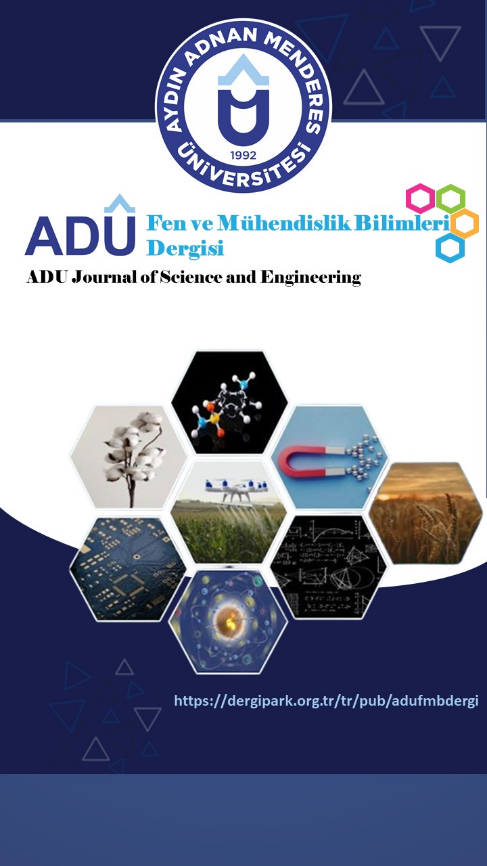 Şekil 1. ADÜ Fen ve Mühendislik Bilimleri Dergisi (Günel, 2024)Araştırma makalelerinde, kullanılan materyaller, kullanılan metotların temel detayları, deneysel tasarımı ve istatistiksel analiz bu kısımda sunulmalıdır. Çalışmada kullanılan tüm biyolojik, analitik ve istatistiksel analizler için net bir açıklama veya özgün bir referans verilmelidir. Daha önce başka araştırmacılar tarafından ortaya konulmuş veya kullanılmış analizlerde herhangi bir değişiklik yapılmış ise yapılan değişiklik açıklanmalıdır. Uygulamalar ve yapılan ölçümler açıkça tanımlanmalıdır. Kullanılan yöntemler daha önce yayımlanmış referanslarla desteklenmelidir. İstatistiksel modeller ve analiz yöntemleri açık ve tam olarak belirtilmelidir.İkinci Düzey BaşlıkBütün Şekil ve Çizelgeler dikey sayfada verilmelidir. Çizelge dikey sayfaya sığmıyorsa Çizelge 2 parçaya bölünerek Çizelge devamı şeklinde gösterilebilir. Yatay sayfa yapısı kullanılmamalıdır. Şekil ve Çizelgeler için Türkçe makalede; “Şekil”, “Çizelge”; İngilizce makalede ise “Figure” ve “Table” ifadeleri kullanılmalıdır (Çizelge 1./Table 1. ve Şekil 1./ Figure 1.). Ayrıca Şekil 1. ve Çizelge 1. kelimeleri kalın yazılmalıdır. Çizelge ve Şekillere ait açıklama ve dipnotlar Çizelge’nin altında verilmeli ve 8 ile 10 arası punto büyüklüğünde yazılmalı ve açıklamaların sonunda nokta (.) bulunmamalıdır. Yazı tipi boyutu Çizelge/ler'in boyutuna göre değiştirilebilir. Şekil/Figure sayfaya ortalı olarak yerleştirilmeli, Çizelge/Table sayfanın iki yana yaslı olarak yerleştirilmelidir. Çizelge/Table’larda dikey çizgiler kullanılmamalı ve kafesler oluşturmaktan kaçınılmalıdır. Çizelge tasarımları, Çizelge 1’de belirtildiği gibi düzenlenmelidir.Çizelge/Table başlık yazıları, Çizelge/Table’ın üzerinde ve 9 ile 12 punto arasında olmalı, Çizelge’nin içeriği ise en az 8 punto şeklinde verilmelidir. Şekil ve Çizelge başlıklarının ilk harfleri büyük, diğer harfleri küçük olmalıdır. Şekil, grafik, fotoğraf ve benzerleri "Şekil/Figure" başlığıyla Şekillerin altında, kısa ve açıklayıcı olmalı, aynı satırda devam etmeli ve sadece ilk harf büyük yazılmalı ve 8 ile 10 punto yazı büyüklüğünde olmalıdır. Şekil/Figure ve Çizelge/Table ana doküman içerisinde ilgili yerlerde verilmeli, ayrı dosya olarak yüklenmemeli veya metnin sonuna eklenmemelidir.Çizelgede kullanılan herhangi bir kısaltma, o çizelgede tanımlanmalıdır (Çizelge 1). Çizelgede 1'den küçük sayılar için, ondalık basamak ayracının soluna bir sıfır eklenmeli ve sütunlar ortala hizalanmalıdır. Herhangi bir parametre için veri yoksa o kısım boş bırakılmamalı kısa çizgi eklenmemelidir. Bir açıklama gerekliyse, çizelgenin gövdesinde (örn., ND) bir kısaltma kullanılabilir ve dipnotlarda açıkça açıklanmalıdır. Çizelgelerde her eksenin bir açıklaması ve bir birimi olmalıdır. Çubuk grafikler için farklı dolgu rengi veya desenler kullanılmalıdır (siyah, beyaz, gri veya şeritler, vb.). Çizelge 1. Örnek çizelge Şekil, grafik, fotoğraf ve benzerlerinin boyu tek sütun sayfa düzeninde genişlik ve yüksekliği en fazla 16x20 cm ve çift sütun düzeninde ise genişliği en fazla 8 cm olmalıdır. Grafikler fotoğraf formatında kopyalanmamalı, Word de düzenlenebilir formatta olmalıdır. Fotoğraf ve benzerleri için tercih edilen dosya türü JPEG, TIFF veya PNG'dir. Minimum çözünürlük renkli ve gri tonlamalı resimler için 300-600 dpi arasında olmalıdır. Sunulan çizelge, şekillere ve denklemlere metin içerisinde bulunduğu yerden önce mutlaka atıf yapılmalı, atıflar tablo/şekil/denklem numaraları ile birlikte verilmelidir.Sayıların yazımında ondalık ayracı olarak sadece nokta (.) (örnek; 20,23 yerine 20.23) kullanılmalıdır. Tüm bilimsel verilerde SI sistemi (Système International d'Unités) kullanılmalıdır. Birimler, sayı ile birim arasında tek bir boşluk bırakmalıdır (4 kg/ha, 20 Nm, 100 kPa, 22 °C). Tek istisna açısal tanımlar, dakikalar, saniyeler ve yüzde içindir; boşluk içermez (10°, 45', 60'', %29). Türkçe metinlerde yüzde (%) işareti sayıdan önce kullanılır (örnek; %18). Litrenin kısaltması “L”dir. Çok büyük sayıların yazımında sayılar ayrılmamalıdır (örnek; 100000.85 )Üçüncü düzey başlıkMakalede kullanılan eşitlikler metin içinde atıf yapılmalı, eşitlikler numaralandırılmalı ve eşitlik numarası eşitliğin yanına sağa dayalı olarak parantez içinde gösterilmelidir. Formüller 12 punto olacak şekilde ana karakterler ve değişkenler italik, rakamlar ve matematiksel ifadeler düz olarak verilmelidir. Eşitliğin makale içerisindeki atıf gösterimi “Eşitlik 1.” şeklinde verilmelidir (…ilişkin model, Eşitlik 1. de verilmiştir). Eşitliklerin yazılmasında Word programı matematik işlemcisi kullanılmalıdır.											       (1)					       (2)Araştırma makalelerinin bulgular ve tartışma kısmı aynı başlık altında yazılmalıdır. Bu kısımda çalışmadan elde edilen bulgular, şekil ve çizelgelerle desteklenerek bu bölümde verilmelidir. Tartışma, sonuçları biyolojik mekanizmalar açısından açık ve kısaca değerlendirmelidir. Tartışmada elde edilen bulgular tekrar edilmemelidir. Bulgular benzer konularda yapılan başka araştırma sonuçları kullanılarak benzerlik ve farklılıkları verilerek, bunların olası nedenleri literatüre dayalı olarak tartışılmalıdır. Tartışma, test edilen hipotezlerin kabul edilip edilmediğini veya reddedildiğini ortaya koymak için ilgili diğer çalışmaların araştırma bulgularıyla bütünleştirilmelidir. Sonuçların bilime katkısı ve önemi vurgulanmalıdır. Sonuçlar gereksiz tekrarlardan kaçınılarak yorumlanmalıdır.Metin İçerinde Kaynak GösterimiKaynaklar APA (7.0) stili dikkate alınarak düzenlenmelidir. Metin içerisinde atıf yapılan tüm makaleler kaynaklar listesinde bulunmalıdır. Kaynaklar listesi yazar soyadları dikkate alınarak alfabetik olarak düzenlenmelidir. Metin içerisindeki kaynaklar yazar-yıl esasına ve yıl sırasına göre yazılmalıdır (Gülçin ve ark., 2018; Türkan, 2019; Türkan ve Atalar, 2021). Aynı yıla fakat farklı yazarlara ait literatürler alfabetik olarak sıralanmalıdır (Aras ve ark., 2021; Türkan ve Atalar, 2021; Xu, 2021). Aynı yazar tarafından aynı yıl içinde yayınlanmış birden fazla kaynak kullanılması durumunda basım yılından sonra kaynak a, b, c gibi harfler ile gösterilmelidir. Mümkün olduğunca web adresli kaynakların kullanılmaması önerilmektedir. Yazarlar basılmamış sonuçları ve kişisel görüşmeleri kaynak göstermemelidirler. Dipnotlardan kaçınılmalı, çok gerekli ise (çalışmaya ait önemli bölümleri içermeyen) kullanıldığı sayfaya çizgi ile ayrılarak ve yıldız konularak kısa bir şekilde yazılmalıdır. Makale Türkçe dilinde yazılmış ise; tek yazar için (Soyadı, yıl), iki yazar için (Soyadı ve Soyadı, yıl), üç ve daha fazla yazar için (Soyadı ve ark., yıl) şeklinde; Makale İngilizce dilinde yazılmış ise; tek yazar için (Soyadı, yıl), iki yazar için (Soyadı and Soyadı, yıl), üç ve daha fazla yazar için (Soyadı et al., yıl) şeklinde yazılmalıdır. Eğer birden fazla kaynağa atıfta bulunulacak ise atıfların arası (;) ile ayrılmalı ve eskiden yeniye doğru sıralanmalıdır (Soyadı, 1977; Soyadı et al., 2013). Eğer yazarı belli olmayan bir kaynak ise, Türkçe dilinde yazılmış makalelerde (Anonim, Yıl), şeklinde, İngilizce dilinde yazılmış makalelerde (Anonymous, Yıl) şeklinde vermelidir.Kaynaklar kısmı 10 ile 12 punto arasında yazı boyutunda ve her bir kaynağın ikinci satırda ve sonraki satırlarında 1 cm asılı girinti bırakılmalıdır. Dergi isimleri kısaltılmamalıdır. Tüm kaynaklar alfabetik sıraya göre verilmelidir. Çalışmanın sayısal sonuçları tekrardan kaçınmak amacı ile bulgular kısmında mümkün olan en geniş ölçüde verilmemeli çizelge ya da grafiklerde sunulmalıdır. Bu bölümde, çalışmanın dikkat çekici sonuçları somut bir şekilde kısaca verilmelidir. Sonuçlar tartışmadan ayrı olmalı ve geçmiş zamanda yazılmalıdır. Ayrıca çalışma sonuçları ile ilişkili ileriye yönelik öneri ve görüşler belirtilebilir.Kör makalede bu alan boş bırakılmalıdır. Bu bölüm başlık sayfasında yazılmalıdır.Kör makalede bu alan boş bırakılmalıdır. Bu bölüm başlık sayfasında yazılmalıdır.Kör makalede bu alan boş bırakılmalıdır. Bu bölüm başlık sayfasında yazılmalıdır.Anonim. (2012). US Department of agriculture nutrient database for standard reference, Release 14. URL: http://www.nal.usda.gov/fnic/foodcomp (accessed date: March 23, 2012).Atalar, M. N. ve Türkan, F. (2018). Identification of chemical components from the Rhizomes of Acorus calamus L. with gas chromatography-tandem mass spectrometry (GC-MS\MS). Journal of the Institute of Science and Technology, 8(4), 181-187.Editor, A. A. (Ed.). (Yıl). Eserin başlığı. Yer: Yayıncı.Gulçin, İ., Taslimi, P., Aygün, A., Sadeghian, N., Bastem, E., Kufrevioglu, O. I., ... & Şen, F. (2018). Antidiabetic and antiparasitic potentials: Inhibition effects of some natural antioxidant compounds on α-glycosidase, α-amylase and human glutathione S-transferase enzymes. International journal of biological macromolecules, 119, 741-746. Şencan, İ. ve Doğan, G. (2017). Bilimsel yayınlarda kaynak gösterme, tablo ve şekil oluşturma rehberi APA 6 kuralları (2. bs.). Ankara: Türk Kütüphaneciler Derneği YayınlarıSmith J. (2001). Emergence of infectious diseases. Erişim adresi: http://www.edpsciences.org/docinfos/INRARND (Erişim adresi: 24 Eylül, 2002).Soyad, A. A. (Yıl). Bildiri ya da poster başlığı. In: Basıldığı Kitabın Başlığı.  A. Soyad, A. A. Soyad, ve A. Soyad (Ed.), Kongre/ Sempozyum adı, (s. xxx-xxx). Şehir, Ülke. Erişim adresi:Soyad, A. A. (Yıl). Doktora ya da yüksek lisans tezinin başlığı (Yüksek lisans tezi/Doktora tezi). ... veri tabanından erişildi (Erişim ya da Sipariş No.).Soyad, A. A. (Yıl). Doktora ya da yüksek lisans tezinin başlığı (Yayımlanmamış doktora tezi/yüksek lisans tezi). Kurum adı, Yer bilgisi.Soyad, A. A. (Yıl). Eserin başlığı. doi:xxxxxxxxxxxxSoyad, A. A. (Yıl). Eserin başlığı. Erişim adresi: http://www.xxxxxxxxxxxSoyad, A. A. (Yıl). Eserin başlığı. Yer: Yayıncı.Soyad, A. A. ve Soyad, B. B. (Yıl). Bölüm ya da giriş başlığı. A. Editör, B. Editör ve C. Editör (Ed.), Kitap başlığı (s. xxx-xxx) içinde. Yer: Yayıncı.Soyad, A. A. ve Soyad, B. B. (Yıl). Bölüm ya da giriş başlığı. A. Editör ve B. Editör (Ed.), Kitap başlığı (s. xxx-xxx) içinde. Erişim adresi: http://www.xxxxxxxxxxxSoyad, A. A. ve Soyad, B. B. (Yıl). Bölüm ya da giriş başlığı. A. Editör, B. Editör ve C. Editör (Ed.), Kitap başlığı (s. xxx-xxx) içinde. doi:xxxxxxxxxxxxSoyad, A. A., Soyad, B. B. ve Soyad, C. C. (Yıl). Yazının başlığı. Süreli Yayının Başlığı, Cilt(Sayı), s-s. doi:xx.xxxxxxxxxxSurname N. (Year). The full title of internet addressed article. Erişim adresi: http://www.xxxxxxxxxxx (Erişim adresi: gün ay, yıl).Surname, N., & Surname, N. (Year). Title of the book or proceeding. City: Publisher.ADÜ Fen ve Mühendislik Bilimleri Dergisi, x(x), x-x, 202xADÜ Fen ve Mühendislik Bilimleri Dergisi, x(x), x-x, 202xAdü Journal of Science and Engineering, x(x), x-x, 202xAdü Journal of Science and Engineering, x(x), x-x, 202xAtıf İçin: Kör makalede bu alan boş bırakılmalıdır. Bu bölüm başlık sayfasında yazılmalıdır.Atıf İçin: Kör makalede bu alan boş bırakılmalıdır. Bu bölüm başlık sayfasında yazılmalıdır.To Cite: In the blind article, this field should be left blank. This section should be written on the title page.To Cite: In the blind article, this field should be left blank. This section should be written on the title page.Makale BaşlığıMakale BaşlığıKör makalede bu alan boş bırakılmalıdır. Bu bölüm başlık sayfasında yazılmalıdır.Kör makalede bu alan boş bırakılmalıdır. Bu bölüm başlık sayfasında yazılmalıdır.Geliş TarihiKabul tarihiÖne Çıkanlar:Öne çıkanÖne çıkanÖne ÇıkanAnahtar Kelimeler:Anahtar kelimeAnahtar kelimeAnahtar kelimeAnahtar kelimeAnahtar kelimeÖZET: Makalenin Türkçe ve İngilizce başlığı kısa, açıklayıcı, kelimelerin ilk harfleri büyük diğer kelimeler küçük olmalı ve on dört kelimeden (edatlar hariç) fazla olmamalıdır. Matematik formüller makale başlığında olmamalıdır. Tüm makale türleri (özgün araştırma makaleleri, derleme veya teknik not) için özet hazırlamak zorunludur. Özet Türkçe olarak “ÖZET” ve İngilizce “ABSTRACT” bölümleri olmayan tek paragraf şeklinde olmalı ve bölümlerinin her biri 300 kelimeyi geçmemeli ve en az 100 kelime olmalıdır. Özet, ilgili sonuçları kısa fakat anlaşılabilir bir biçimde sunmalı ve çalışmanın amacını, yöntemini, elde edilen sonuçları ve önerileri içermelidir. Özette herhangi bir atıf yapılmamalıdır. Kısaltmalar tanımlanmadan kullanılmamalıdır. Bu bölümün içeriğinde; yaygın olmayan kısaltma, alıntı, atıf, denklem, sembol ve alt indis veya üst indis içeren ifadeler kullanılmamalıdır. Özet metni 9-10 punto olarak yazılmalı ve iki yana yaslı olmalıdır. Anahtar kelimeler ve keywords çalışmayı en iyi biçimde tanımlayan, mümkünse başlıkta kullanılmayan, makale içeriğini en iyi açıklayan en az 3, en fazla 6 kelime verilmeli, anahtar kelimeler sadece ilk anahtar kelimenin baş harfi büyük diğer anahtar kelimelerin ise tamamı küçük harfle yazılmalı, anahtar kelimeler virgül (,) ile ayrılıp bir karakter boşluk bırakılarak önem sırasına göre sıralanarak diğer kelimeler yazılmalıdır. Öne çıkanlar bölümüne, makalenin en az üç ve en fazla beş önemli özelliğinin birkaç kelime ile yazılmalıdır. Makale İngilizce yazılmış ise Türkçe özet yazmak isteğe bağlıdır. Bu durumda bu kısmı boş bırakınız.Article TitleArticle TitleReceivedAcceptedHighlights:HighlightsHighlightsHighlightsKeywords:KeywordKeywordKeywordKeywordKeywordABSTRACT: The Turkish and English title of the article should be short, descriptive, the first letters of the words should be capitalized, other words should be lowercase, and it should not exceed fourteen words (excluding prepositions). Mathematical formulas should not be in the article title. It is mandatory to prepare an abstract for all article types (original research articles, reviews or technical notes). The abstract should be in the form of a single paragraph without "ABSTRACT" sections in Turkish and "ABSTRACT" sections in English, and each section should not exceed 300 words and be at least 100 words. The abstract should present the relevant results in a concise but understandable form and include the purpose of the study, method, results obtained and recommendations. No references should be made in the abstract. Abbreviations should not be used without definition. The content of this section includes; Uncommon abbreviations, quotes, citations, equations, symbols and expressions containing subscripts or superscripts should not be used. The summary text should be written in 9-10 font size and justified. Keywords and keywords should be given at least 3, at most 6 words that best describe the study, if possible not used in the title, that best explain the content of the article, keywords should be written only with the first letter of the first keyword in capital letters, all other keywords should be written in lowercase letters, keywords should be written with a comma. Other words should be written in order of importance, separated by (,) and left with a space of one character. At least three and at most five important features of the article should be written in a few words in the highlights section. If the article is written in English, writing a Turkish summary is optional. In this case, leave Turkish abstract section blank.ParametreBirimKonsantrasyonSıcaklık°C25Miktarmg/L68.5Değermg/L1020